EWANGELIADla Dzieci17.04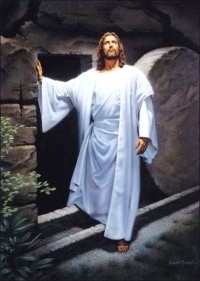 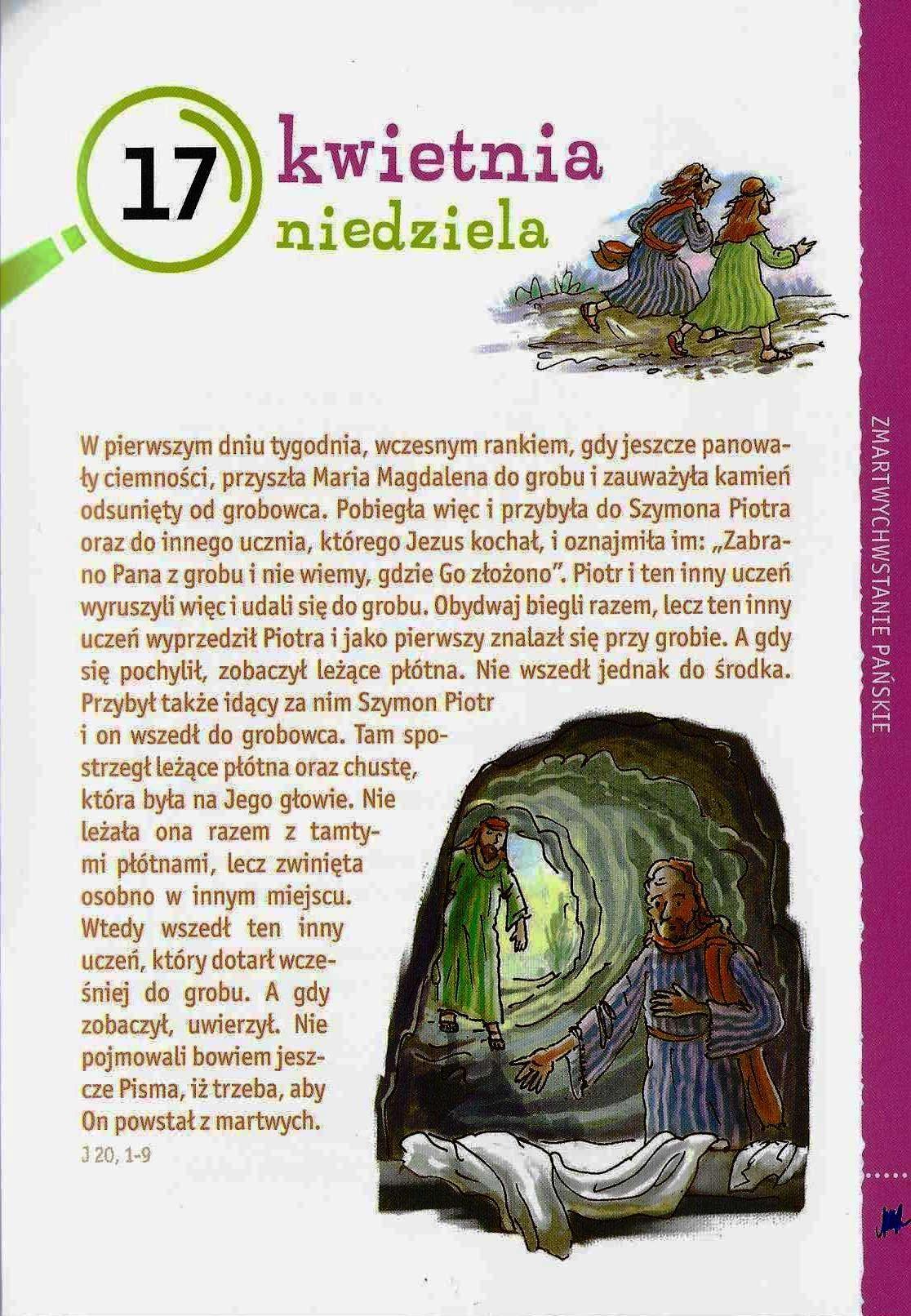 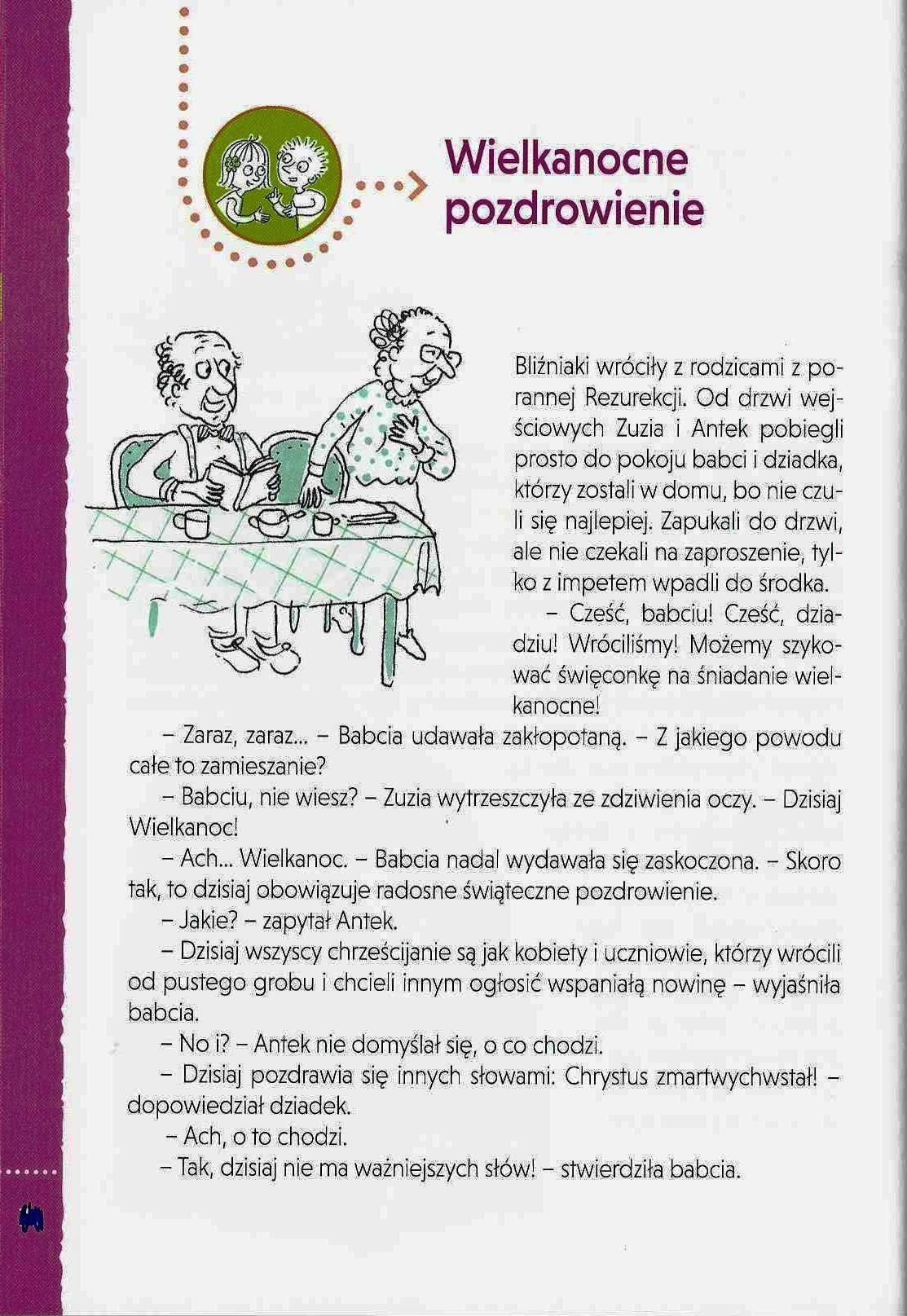 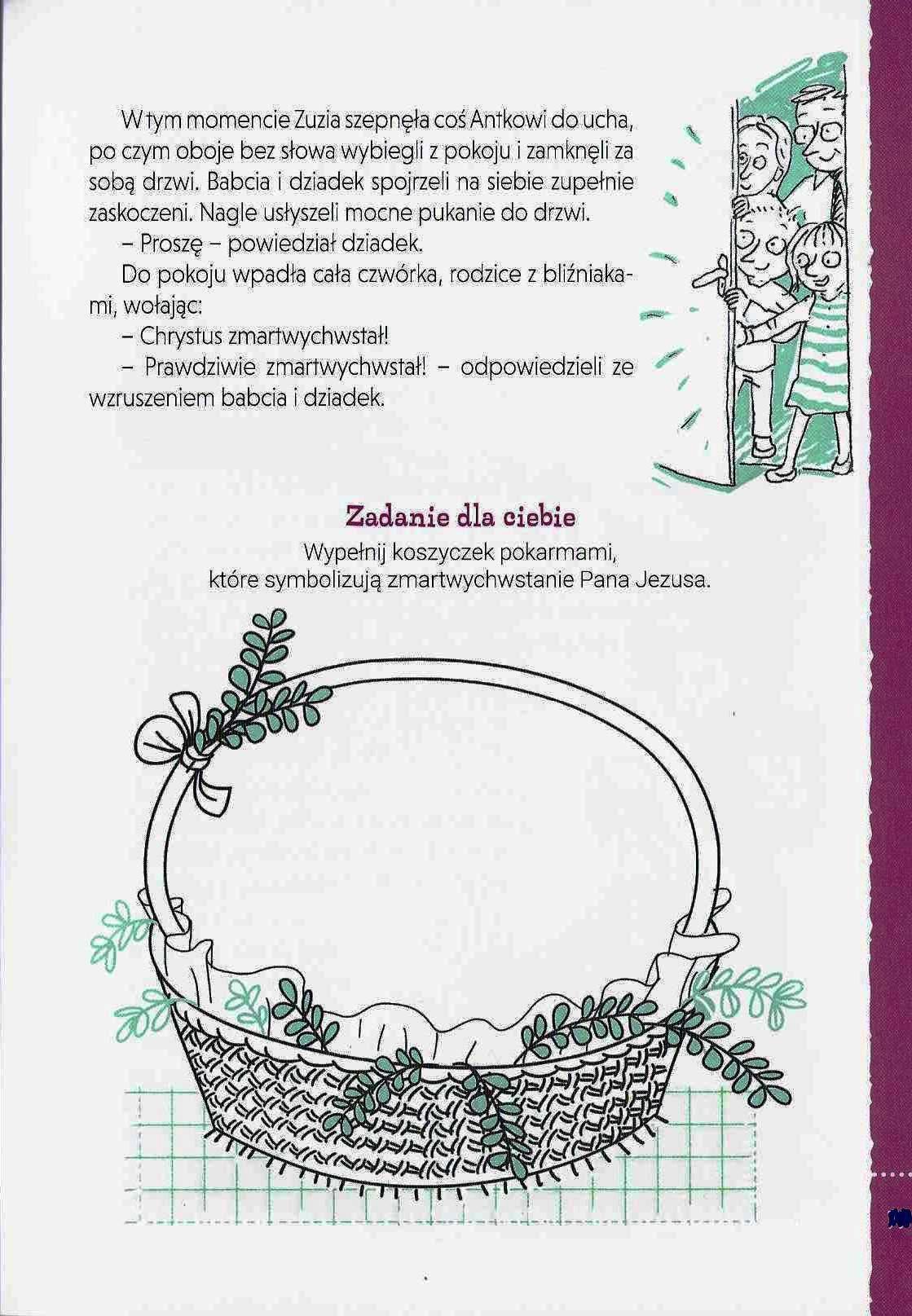 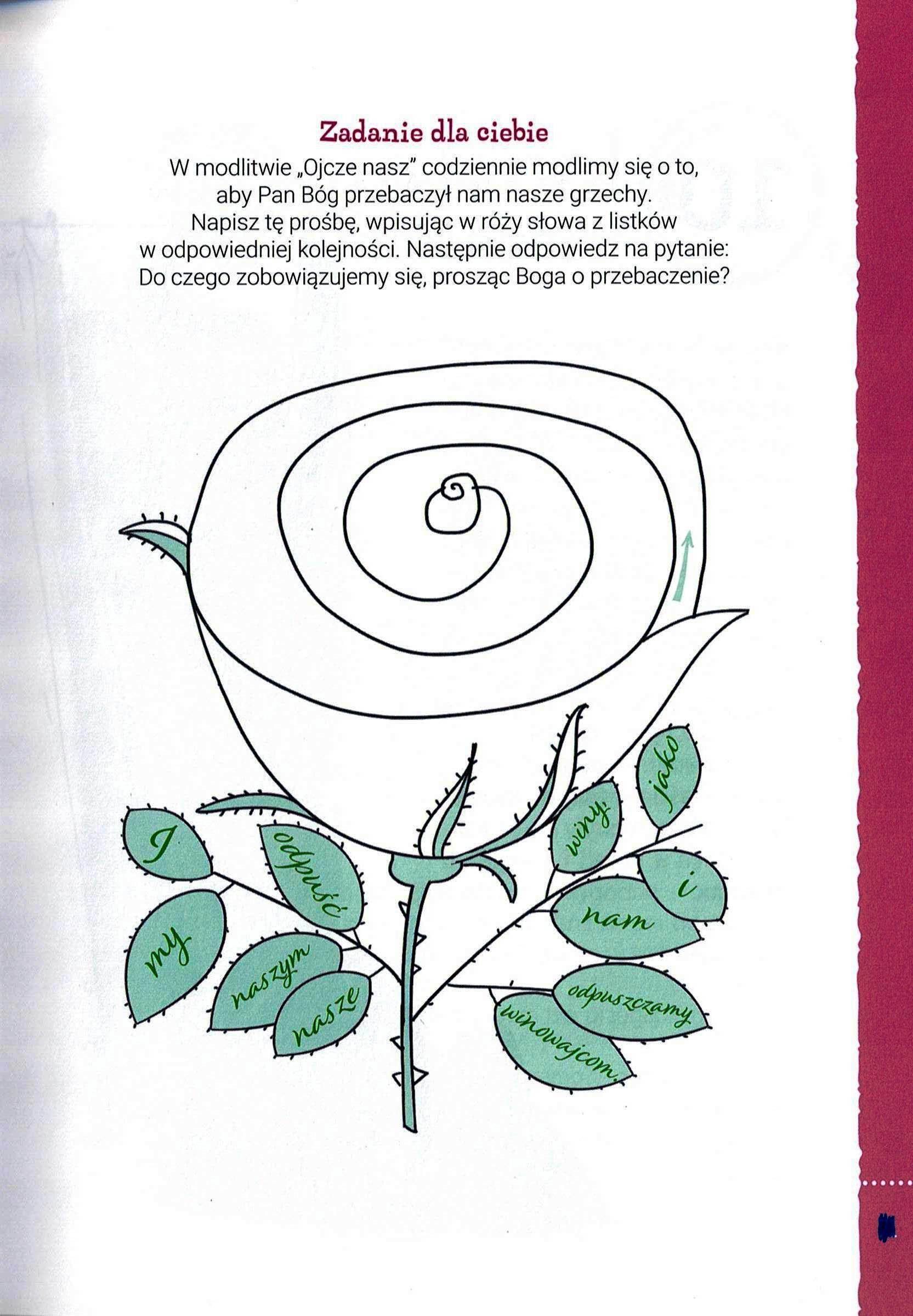 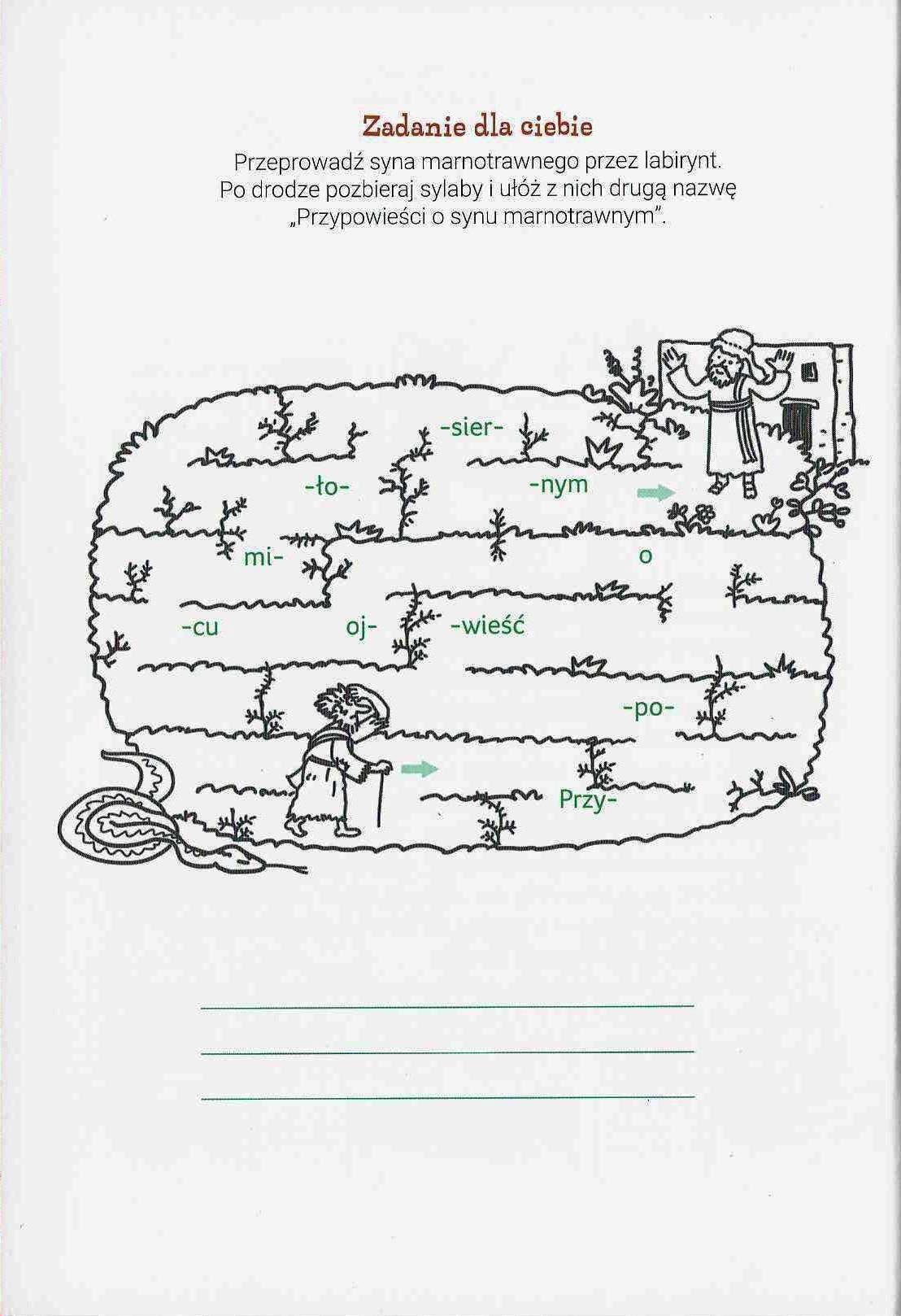 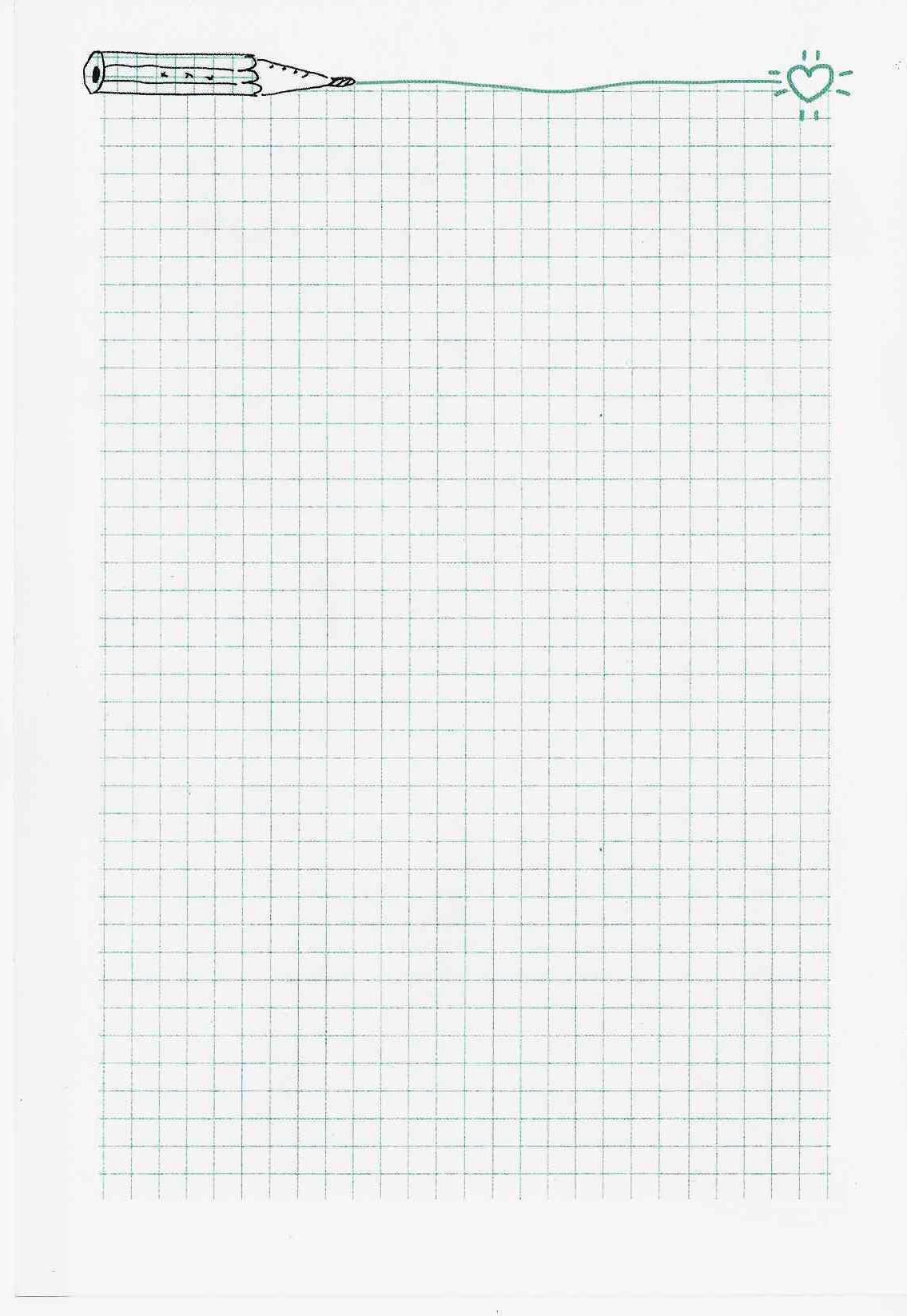 